Jan 2020 OSS meeting - Karen Bubb – Mesenteric & Renal                                     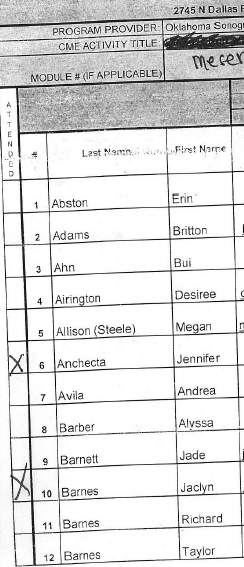 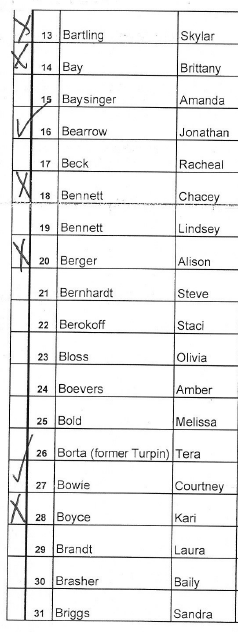 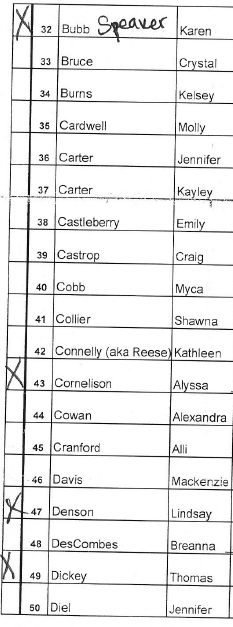 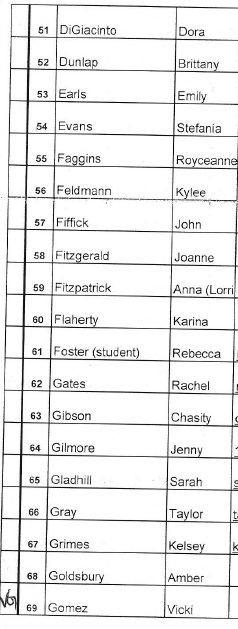 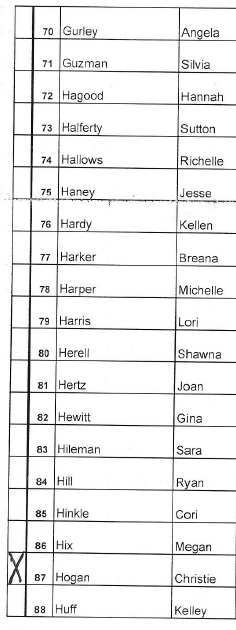 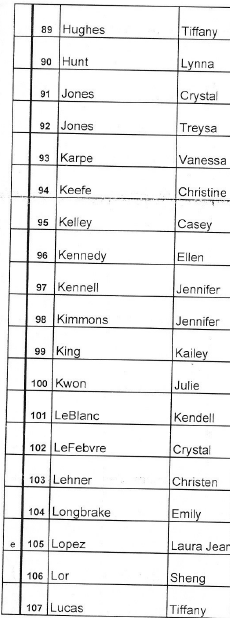 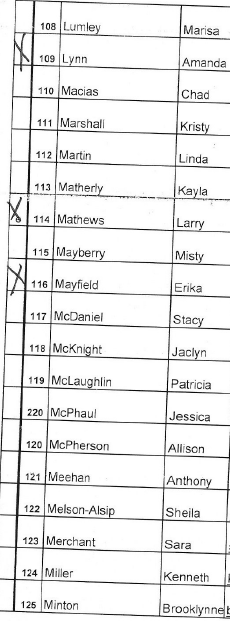 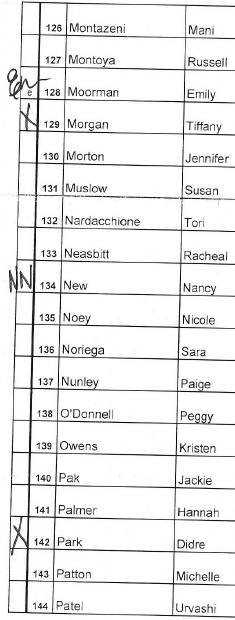 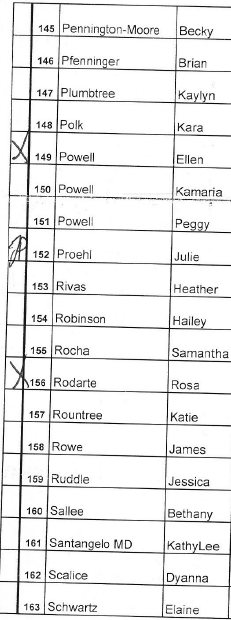 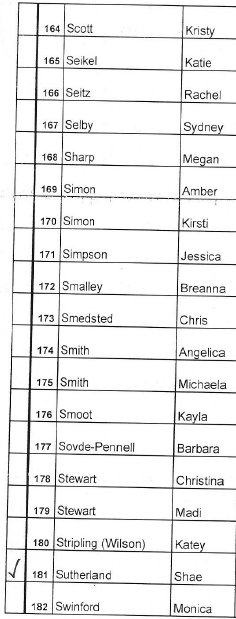 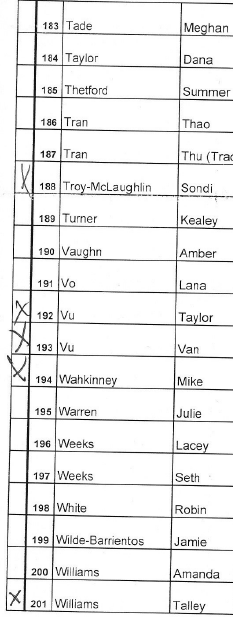 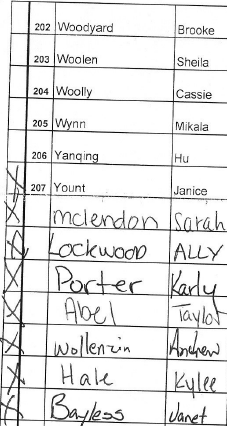 